Feldolgozási ötletSzitakötő/47.szám„Ezt szeretem, ezt kedvelem”korosztály: 4.-5.-6.évf.foglalkozás: etika, szabadidős tev., könyvtár fogl.Szeretem – nem szeretemMondj példát! – étel, játék, tanulnivaló, otthoni feladatom, szín, hétvégi program, tulajdonság, háziállat,…..Milyen rajz szimbólumokat ismersz a barátsággal/szerelemmel kapcsolatosan?              Válaszd ki, melyik rajz szerinted mihez kapcsolódik? (kivetítés)               Melyiket használnád te is? Hol lehet ilyeneket látni? 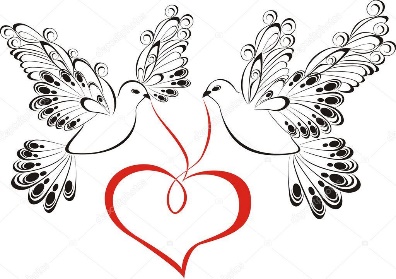 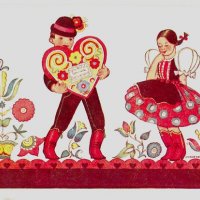 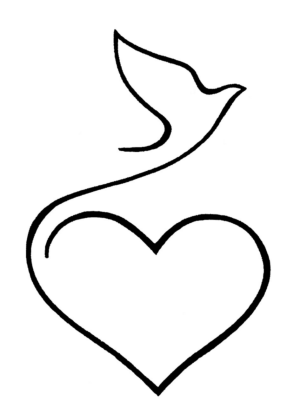 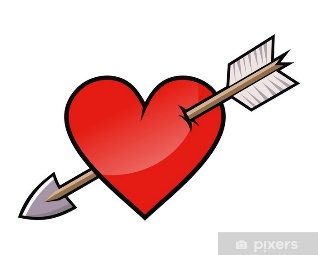 SzerelemSoroljatok fel olyan mesecímeket, ahol a legény és a leány elnyeri egymás szeretetét, szerelmét!Mosolygó Tündér Ilona, Aranyhajszál, A kis hableány,...Válasszátok ki az alábbi közmondások/szólások közül melyik kapcsolódik ehhez a témához! Ismertek-e hasonlót?A szükség próbája az igaz barátságnakKutya-macska barátságRitka madár az igaz barátság.A szerelem vak.Minden zsák megtalálja a maga foltját.A XIII. kerületi  városrész térképen keressetek olyan utcaneveket, amik a házassághoz kapcsolódnak!-  térképek csoportonkéntpl. Vőlegény u., Menyasszony u., Násznagy u., Béke tér, Keszkenő utca...Zenehallgatás – Kis kece lányom,…..(esetleg a következő foglalkozáson: mézeskalács sütés - szív formák, megajándékozás osztályon belül – akivel jó barátságban vagy.)